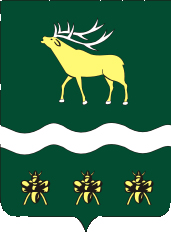 АДМИНИСТРАЦИЯЯКОВЛЕВСКОГО МУНИЦИПАЛЬНОГО РАЙОНА ПРИМОРСКОГО КРАЯ ПОСТАНОВЛЕНИЕ О внесении изменений в постановление Администрации Яковлевского муниципального  района от 25.03.2016г. № 94 «Об утверждении Положения об отделе финансового контроля Администрации Яковлевского муниципального районаВ соответствии с Бюджетным кодексом Российской Федерации,  Федеральным законом от 06.10.2003г. № 131-ФЗ «Об общих принципах организации местного самоуправления в Российской Федерации», в связи с изменениями законодательства Российской Федерации, руководствуясь Уставом Яковлевского муниципального района, Администрация Яковлевского муниципального районаПОСТАНОВЛЯЕТ:Внести в приложение к постановлению Администрации Яковлевского муниципального района от 25.03.2016г. № 94 «Об утверждении Положения об отделе финансового контроля Администрации Яковлевского муниципального района» следующие изменения: Раздел 2 изложить в следующей редакции:«2. Полномочия Отдела2.1. Отдел осуществляет следующие полномочия:2.1.1. контроль за соблюдением положений правовых актов, регулирующих бюджетные правоотношения, в том числе устанавливающих требования к бухгалтерскому учету и составлению и представлению бухгалтерской (финансовой) отчетности муниципальных учреждений;2.1.2. контроль за соблюдением положений правовых актов, обусловливающих публичные нормативные обязательства и обязательства по иным выплатам физическим лицам из бюджета Яковлевского муниципального района, а также за соблюдением условий договоров (соглашений) о предоставлении средств из бюджета Яковлевского муниципального района, муниципальных контрактов;2.1.3. контроль за соблюдением условий договоров (соглашений), заключенных в целях исполнения договоров (соглашений) о предоставлении средств из бюджета Яковлевского муниципального района, а также в случаях, предусмотренных Бюджетным кодексом Российской Федерации, условий договоров (соглашений), заключенных в целях исполнения муниципальных контрактов;2.1.4. контроль за достоверностью отчетов о результатах предоставления и (или) использования средств бюджета Яковлевского муниципального района (средств, предоставленных из бюджета Яковлевского муниципального района), в том числе отчетов о реализации муниципальных программ, отчетов об исполнении муниципальных заданий, отчетов о достижении значений показателей результативности предоставления средств из бюджета Яковлевского муниципального района;2.1.5. контроль в сфере закупок, предусмотренный законодательством Российской Федерации о контрактной системе в сфере закупок товаров, работ, услуг для обеспечения государственных и муниципальных нужд;2.1.6. подготовка проектов муниципальных правовых актов Яковлевского муниципального района по вопросам деятельности Отдела.2.1.7. составление и представление на утверждение главе Администрации Яковлевского муниципального района плана проверок на предстоящий период;2.1.8. проведение плановых и внеплановых проверок, ревизий и обследований (далее – контрольные мероприятия) в соответствии с действующим законодательством;2.1.9. составление актов, заключений, представлений и (или) предписаний по результатам проведенных контрольных мероприятий, направление их объектам контроля, субъектам контроля;2.1.10. направление Финансовому управлению администрации Яковлевского муниципального района уведомления о применении бюджетных мер принуждения;2.1.11. контроль своевременного исполнения объектами контроля требований об устранении нарушений, выявленных в результате проверок;2.1.12. подготовка ходатайств о возбуждении административного производства в целях осуществления производства по делам об административных правонарушениях в порядке, установленном действующим законодательством Российской Федерации об административных правонарушениях;2.1.13. подготовка главе Администрации Яковлевского муниципального района информаций о результатах проверок и выявленных нарушениях действующего законодательства Российской Федерации, отчетов о результатах деятельности Отдела;2.1.14. размещение информаций, отчетов, подлежащих в соответствии с действующим законодательством Российской Федерации обязательному размещению, на официальных сайтах в информационно-телекоммуникационной сети Интернет;2.1.15. своевременное представление отчетов и информаций, запрашиваемых Министерствами и департаментами Приморского края, Управлением Федерального казначейства по Приморскому краю;          2.1.16. взаимодействие с органами представительной и исполнительной власти Приморского края, представительными и исполнительными органами Яковлевского муниципального района; сельскими поселениями района, правоохранительными органами;2.1.17. разработка проектов нормативных правовых актов Администрации Яковлевского муниципального района по вопросам, отнесенным к деятельности Отдела;2.1.18. участие в совещаниях, комиссиях Администрации Яковлевского муниципального района по вопросам, входящим в компетенцию Отдела; 2.1.19. осуществление мероприятий по противодействию коррупции в пределах своих полномочий;2.1.20. осуществление иных полномочий в установленной сфере деятельности, предусмотренные действующим законодательством.»2. Разместить настоящее постановление на официальном сайте Администрации Яковлевского муниципального района.Контроль за исполнением настоящего постановления оставляю за собой.Глава района – глава Администрации  Яковлевского муниципального района				         Н.В. Вязовикот31.12.2019с. Яковлевка№603